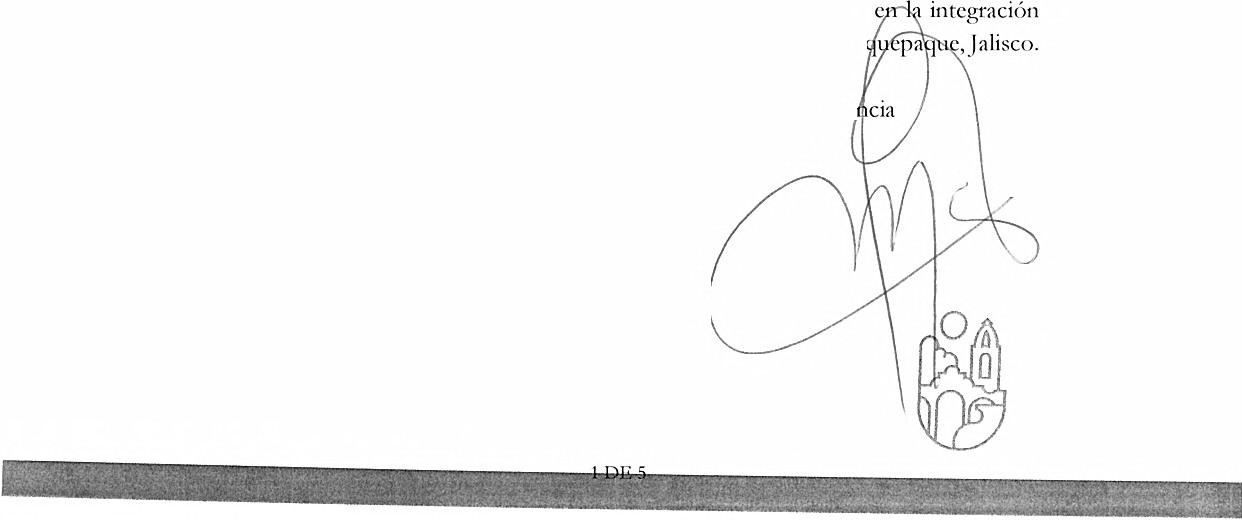 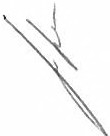 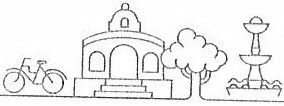 ACTA  DE  MODIFICACIÓN  EN  LA INTEGRACIÓN DEL  COMITÉ    DE TRANSPARENCIA DEL  H.  AYUNTAMIENTO  DE  SAN  PEDRO TLAQUEPAQUE,  JALISCO.En  el Municipio  de San Pedro  Tlaquepaque  Jalisco,  el 17 de julio del  2018  en las instalaciones   de la Presidencia   Municipal  ubicadas en la Calle  Independencia,   número58, Zona  Centro,  comparecieron     los  si¿,rttientes  servidores  públicos:   la  titular   del sujeto obligado,   María  Elena  Limón  García  en su carácter de Presidenta    Municipal, el  titular   del  órgano  de  control   interno,  Luis   Fernando  Ríos    Cervantes,   en  su carácter  de Titular  de la Contraloría  Ciudadana,  así como  el titular <le  la   Unidad  deTransparencia,    Rodrigo   Alberto    Reyes   Carranza,   en su carácter de Director  de laUnidad de Transparencia.Derivado   de la modificación  en la titularidad  respecto   <le quienes  deben  integrar el Comité   de Transparencia,    y en observancia   de los  artículos   25,  fracción   II y 28 de la Ley de Transparencia   y  Acceso   a la   Información     Pública    del  Estado    ele .Jaliscoy sus  Municipios,   se  reúnen   los  funcionarios    mencionados      con  el   objetivo    demodificar      la   integración        del  Comité    de Transparencia,   en consideración    del siguiente:ORDEN  DEL  DÍA: Primero:  Lista  de asistencia   y declaración  del  quórum.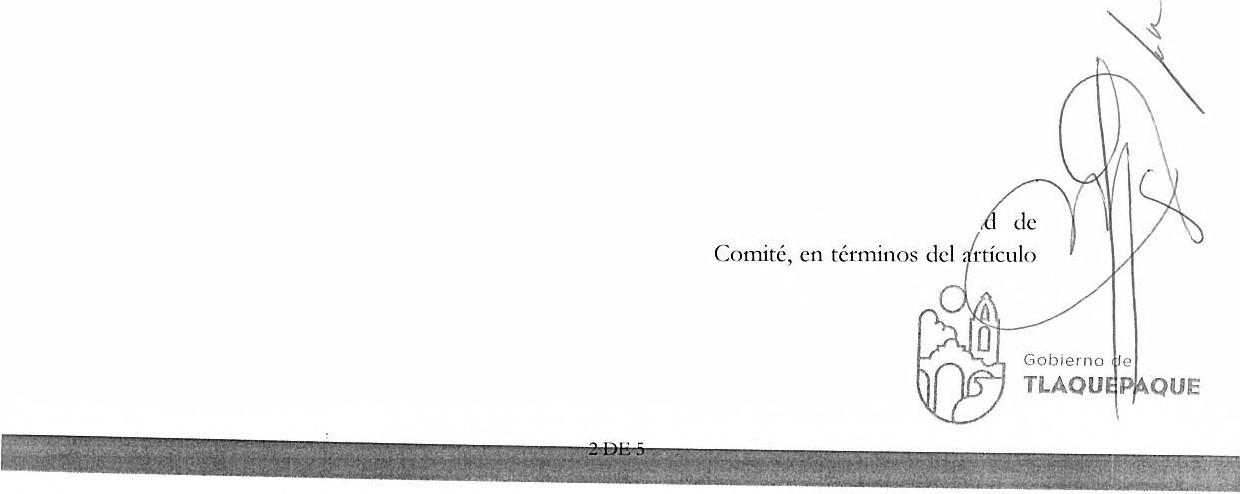 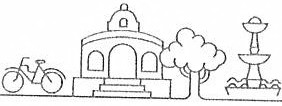 DESAHOGO     DEL   ORDEN    DEL   DÍA: Primero.    Lista   de asistencia     y declaración     del  quórum.De conformidad  con  lo  establecido  en el artículo  29, en su párrafo  1,   de la  Ley <le Transparencia   y Acceso   a la   Información    Pública   del   Estado    de Jalisco   y sus Municipios,   se  declara    la existencia    de quórum     legal  para   sesionar,   en virtud de encontrarse   reunidos    los siguientes  funcionarios    públicos:  la titular del sujeto obligado, María Elena Limón García, en su carácter de Presidenta   Municipal,  el titular del órgano  de control interno,  Luis Fernando    Ríos Cervantes,  en   su   carácter   de titular    de    la   Contraloría    Ciudadana,     así  como    el   titular    de    la  Unidad    de Transparencia,    Rodrigo Alberto   Reyes Carranza,   en su carácter  de Director  de la Unidad de Transparencia.Segundo:  Discusión  y en su caso   aprobación  de  la modificación   en la integración del Comité de Transparencia  del H.  Ayuntamiento  de San Pedro Tlaqucpaquc.Talisco.En    el desahogo    del segundo    punto    del orden    del día,  la  Presidenta  Municipal manifiesta   c1ue resulta   necesario   realizar una  modificación    en la   integración    del Comité   de Transparencia    del sujeto obligado, en virtud del cambio  de persona  que funge como  titular del sujeto obligado.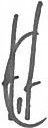 En consecuencia, se aprueba  la siguiente  integración del Comité  de Transparencia del   H.  Ayuntamiento de San Pedro  Tlaquepaque,Jalisco:l. 	María  Elena  Limón   García,  en su carácter  de Presidenta   Municipal,  fungirá como  Presidenta del Comité,  en términos  del artículo 28, fracción T <le  la Ley de Transparencia y Acceso  a la  Información Pública  del Estado  de Jalisco  y sus Municipios.Lo   anterior  es  así  de toda vez que en Sesión  Ordinaria  del Pleno  del Ayuntamiento, de fecha  23 de marzo  del   año  en curso,  se  aprobó   la  solicitud  de  licencia   por tiempo     determinado    de    la    C.   María    Elena   Limón   García,   Presidenta Municipal,  con  efectos  a partir  del 28 de marzo  al 15 de julio  del 2018.  En  este sentido, y concluido  el término  de la licencia  aprobada,  la Presidenta  Municipal regresa al  desempeño  de sus  funcionesExpuesto       lo   anterior,       se   somete     a   votación       la   modificación         en   la integración      del  Comité    de Transparencia,      aprobándose       por   unanimidad.Tercero:  Ratificación  de las atribuciones    del Comité   de Transparencia.Acto  seguido,  el  Comité  de Transparencia   ratifica,  para  su  nueva  integración,   las atribuciones  establecidas    en el artículo 30 de la Ley  de Transparencia    y Acceso a  la Información Pública del Estado  <le Jalisco   y sus Municipios,  siendo  las siguientes: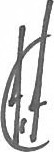 T.  Instituir,   coordinar   y supervisar,  en términos  de las disposiciones   aplicables,  las acciones  y los procedimientos  para  asegurar  la mayor  eficacia en la gestión  de las solicitudes   en materia  de acceso  a la información;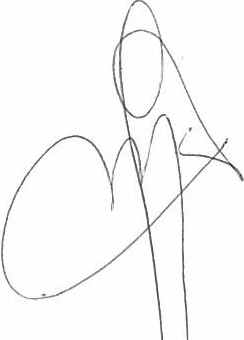 II.   Confirmar,      modificar   o  revocar   las determinaciones       que  en  materia   ele ampliación  del plazo  de respuesta,    clasificación   de la información    r declaración de  inexistencia  o de incompetencia     realicen   los  titulares  de  las  áreas  del sujeto obligado;JII.    Ordenar,    en su caso, a las áreas competentes,      que generen   la información que   derivado   ele   sus    facultades,    competencias    y  funciones    deban   tener   en posesión    o  t1ue,   previa   acreditación    ele   la  imposibilidad        de  su  generación, exponga,   de forma   fundada  y motivada,    las  razones   por las  cuales  no ejercieron dichas  facultades,  competencias   o funciones,   lo anterior   de conformidad    con su normativa    interna;IV.   Establecer    políticas   para facilitar la obtención    de información    y el ejercicio del derecho    de acceso  a la información;V.   Promover   la capacitación    y actualización    integrantes    adscritos  a la  Unidad; VI.     Establecer       programas      de  capacitación       en  materia   de  información,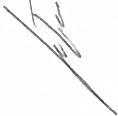 accesibilidad  y protección    de datos  personales,   públicos   o integrantes    del sujeto obligado;VII.   Recabar   y enviar   al Instituto,    de conformidad    con  los  lineamientos   que éste expida,  los  datos  necesarios  para la elaboración    del informe  anual;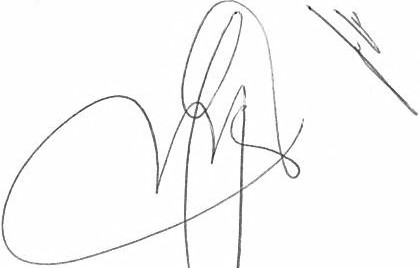 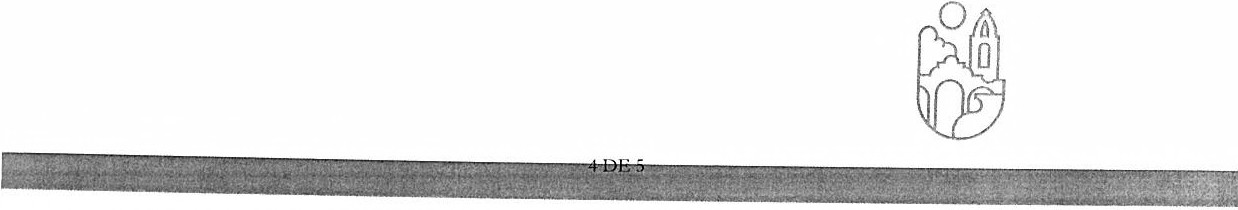 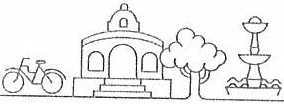 VIII.   Solicitar   y autorizar  la ampliación   del plazo    de reserva   de la información, de conformidad     con  las  disposiciones     aplicables   en la materia;IX.  Revisar que los datos   de la información    confidencial    que reciba  sean exactosy actualizados;X. Recibir   y dar respuesta  a las solicitudes   de acceso,  clasificación,     rectificación, oposición,     modificación,      corrección,     sustitución,    cancelación   o ampliación    de datos  <le  la información     confidencial,   cuando    se lo  permita  la  ley;XI.    Registrar    y   controlar       la  transmisión         a     terceros,     de    información reservada    o confidencial     en su poder;XII.    Establecer     un   índice  de  la  información     clasificada    como    confidencial o reservada;XIII.      Las      demás       que      establezcan        otras      disposiciones        legales     yreglamentarias   aplicables.Expuesto   lo anterior,  se somete  a votación  la ratificación  de las atribuciones  legales modificación  del Comité  de Transparencia,    aprobándose    por unanimidad.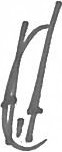 Cuarto: Asuntos  generales.Acto seguido, la Presidenta  del Comité  preguntó a los miembros  del mismo   si existen temas  adicionales  que deban tratarse,  a lo cual los integrantes  respondieron   en sentido negativo, por lo cual no existen asuntos  generales por  tratar.Agotados   entonces   los puntos   del orden   del día, y   no  habiendo  más asuntos  por tratar  clausura   la   Sesión   de   Modificación      de   la   Integración     del   Comité  de Transparencia   del   H.   Ayuntamiento       de   San   Pedro      Tlaquepaque,      jalisco, levantándose   la presente   acta    y  firmando  a   continuación    quienes  en  la  misma intervinieron.TRANSPARE V BUENAS P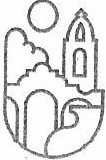 Luis  Fernand      íos Cervantes. Titular  de la Con     loría  Ciudadana. Integrante  <lcl Comité  de Transparencia.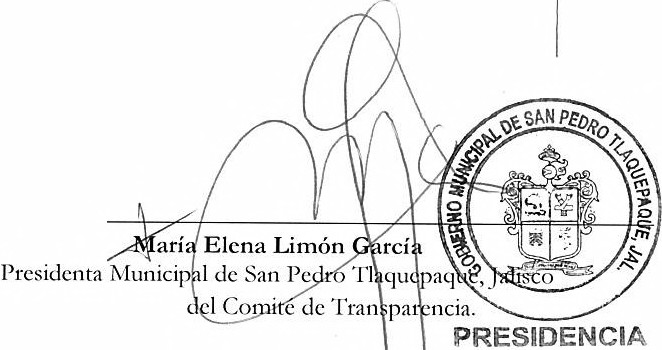 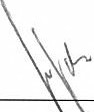 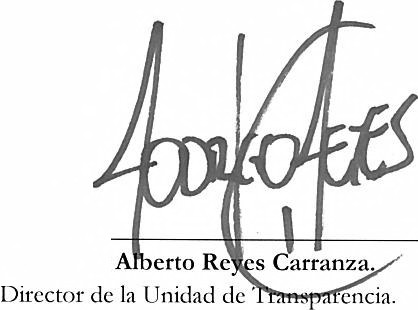 Secretario  del Comité  de Transparencia.La presente   hoja  de  firmas  forma  parte  del  Acta  de Modificación    en la Integración   del  Comité   deTransparencia    del  I l. A yunta miento  de San  Pedro  Tlaqucpaque,   J aliseo,  celebrada   el  17  de julio  de2018.